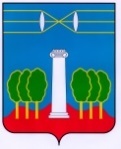 СОВЕТ ДЕПУТАТОВГОРОДСКОГО ОКРУГА КРАСНОГОРСКМОСКОВСКОЙ ОБЛАСТИР Е Ш Е Н И Еот 25.03.2021 №509/40Об объявлении конкурса по отбору кандидатурна должность главы городского округа Красногорск Московской областиВ соответствии с Федеральными законами от 06.10.2003 № 131-ФЗ «Об общих принципах организации местного самоуправления в Российской Федерации», от 21.12.1994 № 68-ФЗ «О защите населения и территорий от чрезвычайных ситуаций природного и техногенного характера», от 30.03.1999 № 52-ФЗ «О санитарно-эпидемиологическом благополучии населения», Законами Московской области от 24.12.2019 № 276/2019-ОЗ «О сроке полномочий представительных органов городских округов Московской области, сроке полномочий и порядке избрания глав городских округов Московской области»,  от 04.05.2005  № 110/2005-ОЗ «О защите населения и территории Московской области от чрезвычайных ситуаций природного и техногенного характера», Положением о Московской областной системе предупреждения и ликвидации чрезвычайных ситуаций, учитывая Письмо Федеральной службы по надзору в сфере прав потребителей и благополучия человека от 10.03.2020 № 02/3853-2020-27 о мерах по профилактике новой коронавирусной инфекции (COVID-19), постановлением Губернатора Московской области от 12.03.2020 №108 - ПГ «О введении в Московской области режима повышенной готовности для органов управления и сил Московской областной системы предупреждения и ликвидации чрезвычайных ситуаций и некоторых мерах по предотвращению распространения новой коронавирусной инфекции (COVID-19) на территории Московской области», Положением «О порядке проведения конкурса по отбору кандидатур на должность главы городского округа Красногорск Московской области», утвержденным решением Совета депутатов городского округа Красногорск от 25.03.2021 № 508/40, Совет депутатов РЕШИЛ:1. Объявить конкурс по отбору кандидатур на должность главы городского округа Красногорск Московской области.2. Назначить проведение конкурса по отбору кандидатур на должность главы городского округа Красногорск Московской области на 29 апреля 2021 года в 12.00 часов.В случае сохранения режимов повышенной готовности, чрезвычайной ситуации, чрезвычайного положения на территории Московской области, конкурс по отбору кандидатур на должность главы городского округа Красногорск проводится посредством видео-конференц-связи.3. Утвердить текст Информационного сообщения о проведении конкурса по отбору кандидатур на должность главы городского округа Красногорск Московской области (приложение).4. Совету депутатов городского округа Красногорск обеспечить техническую возможность проведения заседаний конкурсной комиссии по отбору кандидатур на должность главы городского округа Красногорск Московской области в соответствии с настоящим решением.5. Определить лицом, ответственным за прием конкурсных документов от кандидатов и их хранение, заместителя председателя Совета депутатов городского округа Красногорск Левченко В.И.6. Опубликовать настоящее решение в газете «Красногорские вести» и разместить на официальном сайте Совета депутатов городского округа Красногорск Московской области (www.krasnogorsk-sovet.ru) и на официальном сайте администрации городского округа Красногорск Московской области (www.krasnogorsk-adm.ru).7. Настоящее решение вступает в силу с даты официального опубликования.ПредседательСовета депутатов                                                                                       С.В. ТрифоновПриложение                к решению Совета депутатов                                                                                     от 25.03.2021  №509/40Информационное сообщениео проведении конкурса по отбору кандидатур на должностьглавы городского округа Красногорск Московской областиВ соответствии с решением Совета депутатов городского округа Красногорск Московской области объявлен конкурс по отбору кандидатур на должность главы городского округа Красногорск Московской области (далее - Конкурс).Проведение Конкурса назначено на 29 апреля 2021 года в 12.00 часов.В случае сохранения режимов повышенной готовности, чрезвычайной ситуации, чрезвычайного положения на территории Московской области, Конкурс проводится посредством видео-конференц-связи.Конкурс проводится в форме рассмотрения документов и сведений, предоставленных для участия в Конкурсе, и проверки соответствия кандидата требованиям, установленным Положением «О порядке проведения конкурса по отбору кандидатур на должность главы городского округа Красногорск Московской области», утвержденным решением Совета депутатов от 25.03.2021 № 508/40 (далее – Положение). При рассмотрении документов и сведений, представленных кандидатами, конкурсная комиссия проверяет их соответствие установленным требованиям, а также достоверность сведений, содержащихся в этих документах. На основании представленных кандидатами документов конкурсная комиссия принимает решение о допуске кандидата либо об отказе в допуске кандидата к участию в Конкурсе. В том числе комиссия вправе осуществлять дополнительную проверку представленных документов, а также запрашивать иную информацию о кандидатах. Основаниями для принятия конкурсной комиссией решения об отказе в допуске кандидата к участию в Конкурсе являются:1) не достижение кандидатом на день проведения Конкурса возраста 21 года;2) признание кандидата судом недееспособным или содержащимся в местах лишения свободы по приговору суда;3) наличие гражданства иностранного государства либо вида на жительство или иной документ, подтверждающий право на постоянное проживание гражданина Российской Федерации на территории иностранного государства. Указанные граждане вправе быть избранными в органы местного самоуправления, если это предусмотрено международным договором Российской Федерации;4) наличие у кандидата, представившего документы в конкурсную комиссию, на день проведения Конкурса в соответствии с Федеральным законом от 12.06.2002 № 67-ФЗ «Об основных гарантиях избирательных прав и прав на участие в референдуме граждан Российской Федерации» ограничений пассивного избирательного права для избрания выборным должностным лицом местного самоуправления, а именно:4.1) осужденные к лишению свободы за совершение тяжких и (или) особо тяжких преступлений и имеющие на день проведения Конкурса неснятую и непогашенную судимость за указанные преступления;4.2) осужденные к лишению свободы за совершение тяжких преступлений, судимость которых снята или погашена, - до истечения десяти лет со дня снятия или погашения судимости;4.3) осужденные к лишению свободы за совершение особо тяжких преступлений, судимость которых снята или погашена, - до истечения пятнадцати лет со дня снятия или погашения судимости;4.4) осужденные за совершение преступлений экстремистской направленности, предусмотренных Уголовным кодексом Российской Федерации, и имеющие на день проведения Конкурса неснятую и непогашенную судимость за указанные преступления, если на таких лиц не распространяется действие подпунктов 4.2) и 4.3) настоящего пункта;4.5) осужденные к лишению свободы за совершение преступлений, предусмотренных статьей 106, частью второй статьи 107, частью третьей статьи 110.1, частью второй статьи 112, частью второй статьи 119, частью первой статьи 126, частью второй статьи 127, частью первой статьи 127.2, статьей 136, частями второй и третьей статьи 141, частью первой статьи 142, статьей 142.1, частями первой и третьей статьи 142.2, частью первой статьи 150, частью второй статьи 158, частями второй и пятой статьи 159, частью второй статьи 159.1, частью второй статьи 159.2, частью второй статьи 159.3, частью второй статьи 159.5, частью второй статьи 159.6, частью второй статьи 160, частью первой статьи 161, частью второй статьи 167, частью третьей статьи 174, частью третьей статьи 174.1, частью второй статьи 189, частью первой статьи 200.2, частью второй статьи 200.3, частью первой статьи 205.2, частью второй статьи 207.2, статьей 212.1, частью первой статьи 228.4, частью первой статьи 230, частью первой статьи 232, частью первой статьи 239, частью второй статьи 243.4, частью второй статьи 244, частью первой.1 статьи 258.1, частями первой и второй статьи 273, частью первой статьи 274.1, частью второй статьи 280, частью второй статьи 280.1, частью первой статьи 282, частью третьей статьи 296, частью третьей статьи 309, частями первой и второй статьи 313, частью первой статьи 318, частью второй статьи 354, частью второй статьи 354.1 Уголовного кодекса Российской Федерации, и имеющие на день проведения Конкурса неснятую и непогашенную судимость за указанные преступления, - до истечения пяти лет со дня снятия или погашения судимости;4.6) подвергнутые административному наказанию за совершение административных правонарушений, предусмотренных статьями 20.3 и 20.29 Кодекса Российской Федерации об административных правонарушениях, если Конкурс состоится до окончания срока, в течение которого лицо считается подвергнутым административному наказанию;4.7) при наличии в отношении гражданина Российской Федерации вступившего в силу решения суда о лишении его права занимать государственные и (или) муниципальные должности в течение определенного срока.5. К кандидату на должность главы городского округа Красногорск устанавливаются требования к образованию и профессиональным знаниям и навыкам, которые являются предпочтительными для осуществления полномочий главы городского округа Красногорск:- наличие высшего образования;- наличие опыта профессиональной деятельности в области государственного или муниципального управления, экономики, финансов, хозяйственного управления не менее 5 лет и (или) стажа работы на руководящих (выборных) должностях в органах государственной власти Российской Федерации, в органах государственной власти субъектов Российской Федерации, в органах местного самоуправления не менее 5 лет. 6. При проведении Конкурса конкурсная комиссия проводит проверку представленных кандидатами документов:а) оценивает полноту представленных документов;б) устанавливает факт наличия документов, оформленных с нарушением требований, установленных в части 4 Положения;в) устанавливает факт отсутствия каких-либо документов, установленных в части 4 Положения;г) оценивает результаты проверки полноты и достоверности сведений, представленных кандидатами, на основании информации, поступившей от правоохранительных органов, иных государственных органов, органов местного самоуправления и их должностных лиц7. Кандидат, изъявивший желание участвовать в Конкурсе, лично представляет следующие документы с соблюдением требований нормативно-правовых актов, направленных на введение и обеспечение режима повышенной готовности, либо чрезвычайной ситуации и регулирующих порядок передвижения с применением мер индивидуальной защиты:- заявление в письменной форме об участии в Конкурсе с обязательством в случае его избрания на должность главы городского округа Красногорск прекратить деятельность, несовместимую с замещением выборной должности;- копию паспорта или документа, заменяющего паспорт гражданина, заверенную кандидатом;- копию трудовой книжки, заверенную по месту работы кандидата или иной документ, подтверждающий трудовую (служебную) деятельность кандидата;- копии документов, подтверждающих профессиональное образование и квалификацию;- согласие на обработку персональных данных (Приложение № 1 к Положению);- копию страхового свидетельства обязательного пенсионного страхования, либо документ, подтверждающий регистрацию в системе индивидуального (персонифицированного) учета «Уведомление о регистрации в системе индивидуального (персонифицированного) учета (АДИ-РЕГ)»;- копию свидетельства о постановке физического лица на учет в налоговом органе по месту жительства на территории Российской Федерации (при наличии);- сведения о размере и об источниках доходов, имуществе, принадлежащем кандидату на должность главы городского округа Красногорск, на праве собственности, о счетах (вкладах) в банках, ценных бумагах (Приложение № 2 к Положению);- сведения о принадлежащем кандидату на должность главы городского округа Красногорск, его супругу(е) и несовершеннолетним детям недвижимом имуществе, находящемся за пределами территории Российской Федерации, об источниках получения средств, за счет которых приобретено указанное имущество, об обязательствах имущественного характера за пределами территории Российской Федерации кандидата на должность главы городского округа Красногорск, а также сведения о таких обязательствах его супруга(и) и несовершеннолетних детей (Приложение № 3 к Положению);- сведения о своих расходах, а также о расходах своих супруга(и) и несовершеннолетних детей по каждой сделке по приобретению земельного участка, другого объекта недвижимости, транспортного средства, ценных бумаг, акций (долей участия, паев в уставных (складочных) капиталах организаций), совершенной в течение последних трех лет, если сумма сделки превышает общий доход кандидата на должность главы городского округа Красногорск и его супруга(и) за три последних года, предшествующих совершению сделки, и об источниках получения средств, за счет которых совершена сделка (Приложение № 4 к Положению);- документы или их копии, характеризующие его профессиональную подготовку (предоставляются по желанию гражданина).В заявлении об участии в Конкурсе указываются фамилия, имя, отчество кандидата, дата и место рождения, адрес места жительства, серия, номер и дата выдачи паспорта или документа, заменяющего паспорт гражданина, наименование или код органа, выдавшего паспорт или документ, заменяющий паспорт гражданина, идентификационный номер налогоплательщика (при наличии), гражданство, сведения о профессиональном образовании с указанием организации, осуществляющей образовательную деятельность, года ее окончания и реквизитов документа об образовании и о квалификации, основное место работы или службы, занимаемая должность (в случае отсутствия основного места работы или службы - род занятий), сведения о судимости (имеется или не имеется, снята (погашена), а также сведения о том, что кандидат не имеет в соответствии с Федеральным законом от 12 июня 2002 года № 67-ФЗ «Об основных гарантиях избирательных прав и права на участие в референдуме граждан Российской Федерации» ограничений пассивного избирательного права для избрания выборным должностным лицом местного самоуправления, номер телефона и адрес электронной почты.Если кандидат является депутатом и осуществляет свои полномочия на непостоянной основе, в заявлении должны быть указаны сведения об этом и наименование соответствующего представительного органа. Кандидат вправе указать в заявлении свою принадлежность к политической партии либо иному общественному объединению, зарегистрированному не позднее чем за один год до дня проведения Конкурса, и свой статус в этой политической партии, ином общественном объединении при условии представления вместе с заявлением документа, подтверждающего указанные сведения и подписанного уполномоченным лицом политической партии, иного общественного объединения либо уполномоченным лицом соответствующего структурного подразделения политической партии, иного общественного объединения. Вместе с заявлением и перечнем необходимых документов кандидат представляет в комиссию документы, подтверждающие указанные в заявлении сведения об основном месте работы или службы, о занимаемой должности (роде занятий), а также о том, что кандидат является депутатом.Если кандидат менял фамилию, имя или отчество, кандидат представляет в комиссию копии соответствующих документов.Кандидат представляет в комиссию, осуществляющую проведение Конкурса, вместе с иными документами, необходимыми для участия в Конкурсе, письменное уведомление о том, что он не имеет счетов (вкладов), не хранит наличные денежные средства и ценности в иностранных банках, расположенных за пределами территории Российской Федерации, не владеет и (или) не пользуется иностранными финансовыми инструментами.Кандидат по желанию предоставляет в комиссию, осуществляющую проведение Конкурса, вместе с иными документами, необходимыми для участия в Конкурсе, письменное изложение своих предложений по организации работы на должности главы городского округа Красногорск (не более 2-х листов).8. Копии документов принимаются только при представлении подлинников документов либо копий, которые должны быть нотариально заверены. 9. Документы, необходимые для участия в Конкурсе, принимаются в течение 14 дней со дня опубликования решения Совета депутатов городского округа Красногорск Московской области от 25.03.2021№ 509/40 «Об объявлении конкурса по отбору кандидатур на должность главы городского округа Красногорск Московской области» и информационного сообщения о Конкурсе по адресу: город Красногорск Московской области, улица Ленина, дом 4, кабинет 423:Понедельник, среда, пятница, воскресенье с 9.00 до 12.30;Вторник, четверг, суббота с 14.00 до 17.30.По указанному адресу можно также ознакомиться с нормативными документами, касающимися порядка и условий проведения Конкурса, а также получить бланки сведений, утвержденных решением Совета депутатов городского округа Красногорск от 25.03.2021 № 508/40 «Об утверждении Положения о порядке проведения конкурса по отбору кандидатур на должность главы городского округа Красногорск Московской области».10. Контактный телефон: 8 (495) 564-67-09